MODÈLE DE LETTRE 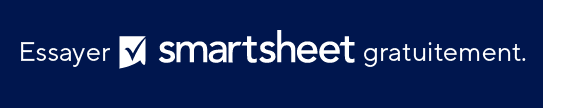 D’ATTESTATION D’UN EMPLOI PASSÉ [Votre nom][Votre fonction][Nom de l’entreprise][Adresse][Date][Nom du destinataire][Fonction du destinataire][Nom de l’entreprise][Adresse]RE : Attestation de l’emploi passé de [nom de l’employé]Cher/Chère [nom du destinataire],L’objectif de la présente lettre est de confirmer que [nom de l’employé] a travaillé pour [nom de l’entreprise] pendant la période du [date d’embauche-date de fin]. Avant de quitter l’entreprise, l’employé occupait la fonction de [fonction/poste de l’employé] et était responsable des missions suivantes :● [donner des exemples]● [donner des exemples]● [donner des exemples][Nom de l’employé] est [éligible/non éligible] à une nouvelle embauche au sein de [nom de l’entreprise]. Si vous avez d’autres questions ou remarques, n’hésitez pas à me contacter à/au [numéro de téléphone/adresse e-mail].Cordialement,[Votre nom][Signature]EXCLUSION DE RESPONSABILITÉTous les articles, modèles ou informations proposés par Smartsheet sur le site web sont fournis à titre de référence uniquement. Bien que nous nous efforcions de maintenir les informations à jour et exactes, nous ne faisons aucune déclaration, ni n’offrons aucune garantie, de quelque nature que ce soit, expresse ou implicite, quant à l’exhaustivité, l’exactitude, la fiabilité, la pertinence ou la disponibilité du site web, ou des informations, articles, modèles ou graphiques liés, contenus sur le site. Toute la confiance que vous accordez à ces informations relève de votre propre responsabilité, à vos propres risques.